Marlon 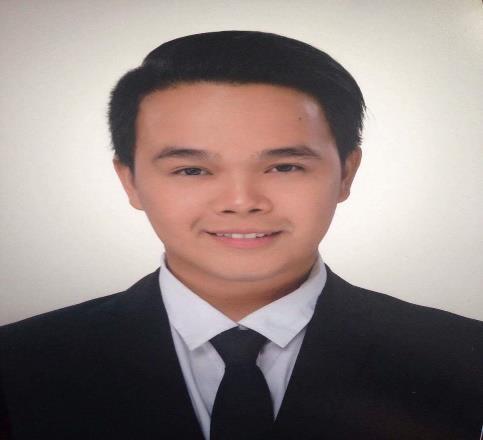 Address: Satwa Dubai, UAEMobile: C/o 971501685421Gmail: marlon.166797@2freemail.com OBJECTIVESTo obtain a job where I could secure a cooperative education in the field of Industrial Engineering that will challenge and strengthen my education for the glory of God and for the benefit of my employer, the community and myself in real applications.WORK EXPERIENCE(SALES REPRESENTATIVE) – Big Bus Double Decker Bus(October 2017 – Present)Sell ticketsAble to talk customers both Local and InternationalSales talk, Provide and Assist the Customer,Answer the queries of the GuestExplaining the tour(SUPPORT COORDINATOR) - The Knowledge Hub (Century Plaza Bldg., Jumeirah Beach Road Jumeirah 1)(August 2017 – September 2017)In charge for School Management System SoftwareManage and Supports ICT Education productsEducation Projects Coordination and ExecutionInvolved in Curriculum Development and SupportHandling and Updating Content Management(QUALITY CONTROL ANALYST) – Interior Crafts of the Island (ICI)(October 2015 – March 2016)   Document Controller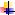    Procurement OfficerAssigned in Quality Assurance DepartmentQuality Control AnalystReport and Propose recommendation for Continuous ImprovementControl all aspects of project documentation on multiple simultaneous projects, utilizing various control methods/systems.Prepare, operate and update Document Control Procedures in line with the Company’s DocumentManagement System.Ensure proper document control support is given to each project.Produce and maintain Document Progress Reports to Project Managers.(OFFICE STAFF / OFFICE ASSISTANT / CLERK – INDUSTRIAL ENGINEER) – Treasure Island Industrial Corporation as an Industrial Engineer.(April 2016 – June 2016)Storekeeping (Storekeeper)WarehousingRecruitment in ChargeMaintenance in ChargeSet the Standard TimePropose recommendation for Continuous Improvement / o Handle the ManpowerPerform the Time and Motion StudyCollect, count, and disburse money, do basic bookkeeping and complete banking transactions.Communicate with customers, employees, and other individuals to answer questions, disseminate orexplain information, take orders and address complaints.Answer telephones, direct calls and take messages.Compile, copy, sort, and file records of office activities, business transactions, and other activities.Complete and mail bills, contracts, policies, invoices, or checks.5s / Applying for Lean Manufacturing(SALES AND MARKETING – SALES, MARKETING AND ACCOUNT STAFF) – Bon Ace Fashion Tools Incorporated.(June 2016 – October 2016)Able to talk customers both Local and InternationalSales talk, Provide and Assist the Customer,Proposed and Recommend for Continuous ImprovementPersists in sales even in the face of failureDemonstrates products and services as deemed necessary by clients and managementSchedules appointments and meetings as necessaryAnswers questions from clientsMakes product knowledge readily available to self and other sales people through various resourcesFinds ways to sell products in the face of a down marketResearches client base to find new types of customers and sells to them accordinglyCreates a plan for gaining customers and then retaining them based on warranties or guaranteesAnalyzes and creates a plan for engaging the target marketAnalyzes the competition to create a plan for engagementMATERIAL COORDINATOR - Bon Ace Fashion Tools Incorporated.(October 2016 – March 2017)Coordinates and expedites flow of materials, parts, and assemblies between sections or departments, according to production and shipping schedules or department priorities, and compiles and maintains manual or computerizedrecordsRequisitions material and establishes sequential delivery dates to departments, according to job order priorities andmaterial availability.Inform management and compile reports/summaries on activity areasExamines material delivered to production departments to verify conformance to specifications.Arranges in-plant transfer of materials to meet production schedules.Computes amount of material required to complete job orders, applying knowledge of product and manufacturing processes.(RECEPTIONIST / USHER – CUSTOMER SERVICE REPRESENTATIVE) – Oakridge Pavilion Hotel Cebu City(August 2016 – February 2017 PART TIME JOB)Assist the upcoming and outcoming customersWelcoming the customersReceiving visitors at the front desk by greeting, welcoming, directing and announcing them appropriately o Answering screening and forwarding incoming phone callso  Receiving and sorting daily mailEDUCATIONAL ATTAINMENTTertiary :	Bachelor of Science in Industrial EngineeringCebu Technological UniversityM.J. Cuenco Cebu City (2012 – 2017)ISO 9001:2008 Quality Management System CertifiedSKILLS AND INTERESTS:	Oriented in Microsoft Office Applications such asPowerPoint.Microsoft Word, Microsoft Excel and MicrosoftKnowledgeable of Accounting.Good Leadership and Good interpersonal relationship as well as communication skills.Knowledgeable of Statistical Process Control and techniques as well as its application.Knowledgeable of Time and Motion Study / Process Development / AutocadCan work with less supervision and work under pressureCan speak well in English LanguageCan assist the customer with right manner and pleasing personalitySEMINARS AND TRAINING ATTENDEDLeadership TrainingBalamban	“IE THE CATALYST ENGINEER:October, 2015	Exist to change and promoting improvement”CTU-MC Kasadya Gym“Build Self-Confidence and My Job Search”	June 28,2013Students Activity Center CTUDecember 3, 2014	IE Plant Tour“Browsing Industrial Engineering in the Real IE World”“My Personality “	Gardenia Bakeries Inc.Students Activity Center CTU	Pentax-RicohAugust 18, 2014	Multimax Industries Corp. (URATEX)March 12, 2015AWARDS AND ACKNOWLEDGEMENTDeans Lister in AMA Computer College from the School Year 2011 -2012, 1st Semester in Bachelor of Science in Information Technology.Certificates receive from trainings and seminars.Certificate of Completion in Research Study / Company Study from the Company Interior Crafts of the Island.Certificate of Completion of On the Job Training from the company Treasure Island Industrial Corporation.Certificate receives of representative in Mr. Industrial Engineering – Cebu Technological University Main Campus year 2014.PERSONAL PARTICULARSPERSONAL PARTICULARSDate of Birth:June 22, 1995Weight:50 kgs.Place of Birth:Cebu CityCivil Status:SingleGender:MaleNationality:FilipinoAge:22Religion:Roman CatholicHeight:5’2’’